NÁRODNÁ RADA SLOVENSKEJ REPUBLIKYII. volebné obdobieČíslo: 1594/2001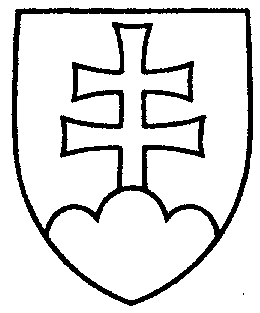 1680UZNESENIENÁRODNEJ RADY SLOVENSKEJ REPUBLIKYz 19. októbra 2001k návrhu skupiny poslancov Národnej rady Slovenskej republiky na vydanie zákona o ochrane súkromia a o príslušnosti súdov pri použití informačno-technických prostriedkov, ktorým sa menia a dopĺňajú niektoré zákony (tlač 1145) - prvé čítanie	Národná rada Slovenskej republikypo prerokovaní návrhu skupiny poslancov Národnej rady Slovenskej republiky na vydanie zákona o ochrane súkromia a o príslušnosti súdov pri použití informačno-technických prostriedkov, ktorým sa menia a dopĺňajú niektoré zákony (tlač 1145), v prvom čítanír o z h o d l a,  ž e        podľa § 73 ods. 3 písm. c) zákona Národnej rady Slovenskej republiky
 č. 350/1996 Z. z.  o rokovacom poriadku Národnej rady Slovenskej republiky v znení neskorších predpisov         prerokuje uvedený návrh zákona v druhom čítaní;p r i d e ľ u j epodľa § 74 ods. 1 citovaného zákonanávrh skupiny poslancov Národnej rady Slovenskej republiky 
na vydanie zákona o ochrane súkromia a o príslušnosti súdov pri použití informačno-technických prostriedkov, ktorým sa menia a dopĺňajú niektoré zákony (tlač 1145)NÁRODNÁ RADA SLOVENSKEJ REPUBLIKYna prerokovanieÚstavnoprávnemu výboru Národnej rady Slovenskej republikyVýboru Národnej rady Slovenskej republiky pre financie, rozpočet 
a menuVýboru Národnej rady Slovenskej republiky pre obranu a bezpečnosťVýboru Národnej rady Slovenskej republiky pre ľudské práva 
a národnostiOsobitnému kontrolnému výboru Národnej rady Slovenskej republiky 
na kontrolu činnosti Slovenskej informačnej služby aOsobitnému kontrolnému výboru Národnej rady Slovenskej republiky 
na kontrolu činnosti Vojenského spravodajstva;u r č u j epodľa § 74 ods. 1 a 2 citovaného zákona       1. ako gestorský Výbor Národnej rady Slovenskej republiky pre obranu a bezpečnosť,       2. lehotu na prerokovanie uvedeného návrhu zákona v druhom čítaní vo výboroch do 22. novembra 2001 a v gestorskom výbore do 23. novembra 2001.Jozef  M i g a š  v. r.predsedaNárodnej rady Slovenskej republikyOverovatelia:Ján  D a n k o   v. r.László  H ó k a   v. r.